Trainings- und Spielplan- Vorbereitung auf die BZL-Saison 2019/2020 
	1. Herrenmannschaft - Sportklub Lauf 1904 e. V. 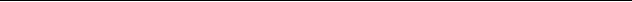 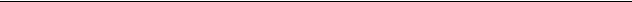 Zu jeder Trainingseinheit und zu jedem Testspiel bitte Laufschuhe mitbringen. Vor Trainingsstart (16.06.) bitte selbstständig 4-5 Grundlagenausdauerläufe  
	zwischen 40 und 60 Min. absolvieren. So. 16.06. 10.30 Uhr 
(Ort- SK Lauf, 	Training Danach-   Mittagsessen -Zusammensein 17.00 Uhr Testspiel 1 gegen BSC Woffenbach (LL) (Ort- Woffenbach, Treffpunkt- 15.00 Uhr SK Lauf) Di. 18.06. 19.00 Uhr 
(Ort- SK Lauf) Training Mi. 19.06. Testspiel 2 gegen DJK Ammerthal (BayL) (Ort- Ammerthal, Treffpunkt- 17.00 Uhr SK Lauf oder 17.45 Uhr am Spielort) Do. 20.06. 19.00 Uhr 
(Ort- SK Lauf) Training  Sa. 22.06. 10.30 Uhr Training (Ort- SK Lauf) Danach- gemeinsames Mittagessen-Zusammensein 16.30 Uhr 
(Ort- SK Lauf) Training Mo. 24.06.       19.00 U(Ort- SK Lauf) Training Di. 25.06. 18.30 Uhr Testspiel 3 gegen FSV Stadeln (LL)(Ort- FSV Stadeln, Treffpunkt- 16.30 Uhr SK Lauf oder 17.15 Uhr am Spielort) Do. 27.06. 19.00 (Ort- SK Lauf) Training Sa. 29.06. NEU-NEU um 11.00 Uhr Testspiel 4 gegen SG Quelle Fürth (LL) (Ort- Quelle Fürth, Treffpunkt 9.00 Uhr SK Lauf oder 9.45 Uhr am Spielort) 1 So. 30.06. 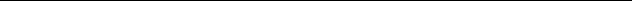 	NEU-NEU um 11.00 Uhr Testspiel 5 gegen 1. SC Feucht (LL) (Ort- Feucht, Treffpunkt 9.00 Uhr SK Lauf oder 9.45 Uhr am Spielort) Di. 02.07. 19.00 Uhr 
(Ort- SK Lauf) Training Mi. 03.07. 	Testspiel 6 gegen ASV Vach (LL) (Ort- Vach, Treffpunkt- 17.00 Uhr SK Lauf oder 17.45 Uhr am Spielort) Do. 04.07. 19.00 Uhr 
(Ort- SK Lauf) Training So. 07.07. Testspiel 7 gegen DJK Ensdorf (BZL Obf. Nord) 
(Ort- DJK Ensdorf, Treffpunkt- 14.00 Uhr SK Lauf oder 14.45 Uhr in Ensdorf) Di. 09.07.- Mi. 10.07.- Do. 11.07. 
jeweils 19.00 Uhr (Ort: SK Lauf) Training Sa. 13.07. Boxtraining/Fitness (Ort- Alex Sportzentrum Nürnberg, wenn möglich A1/1./2. Mannschaft) Wird noch abgesprochen, danach- gemeinsamer Nachmittag in Nürnberg So. 14.07. Testspiel 8 gegen FC Schwand (Ort- Schwand, Treffpunkt- 14.15 Uhr SK Lauf oder 14.45 Uhr am Spielort) Danach-  gemeinsames Essen und Zusammensein in Schwand(Ort- Ristorante La Rosa da Carlo Schwand) Di. 16.07. - Mi. 17.07. Trainingjeweils 19.00 Uhr (Ort- SK Lauf) Do. 18.07. 19.00 Uhr Testspiel 9 gegen TSV Rückersdorf (KL) (Ort- TSV Rückersdorf, Treffpunkt 17.45 Uhr am Spielort) So. 21.07. 17.00 Uhr Testspiel 10 gegen TSV Langenzenn (KKL) (Ort- SK Lauf, Treffpunkt- 15.45 Uhr SKL) Di. 23.07. - Do. 25.07.   Training jeweils 19.00 Uhr (Ort- SK Lauf) Änderungen vorbehalten. 